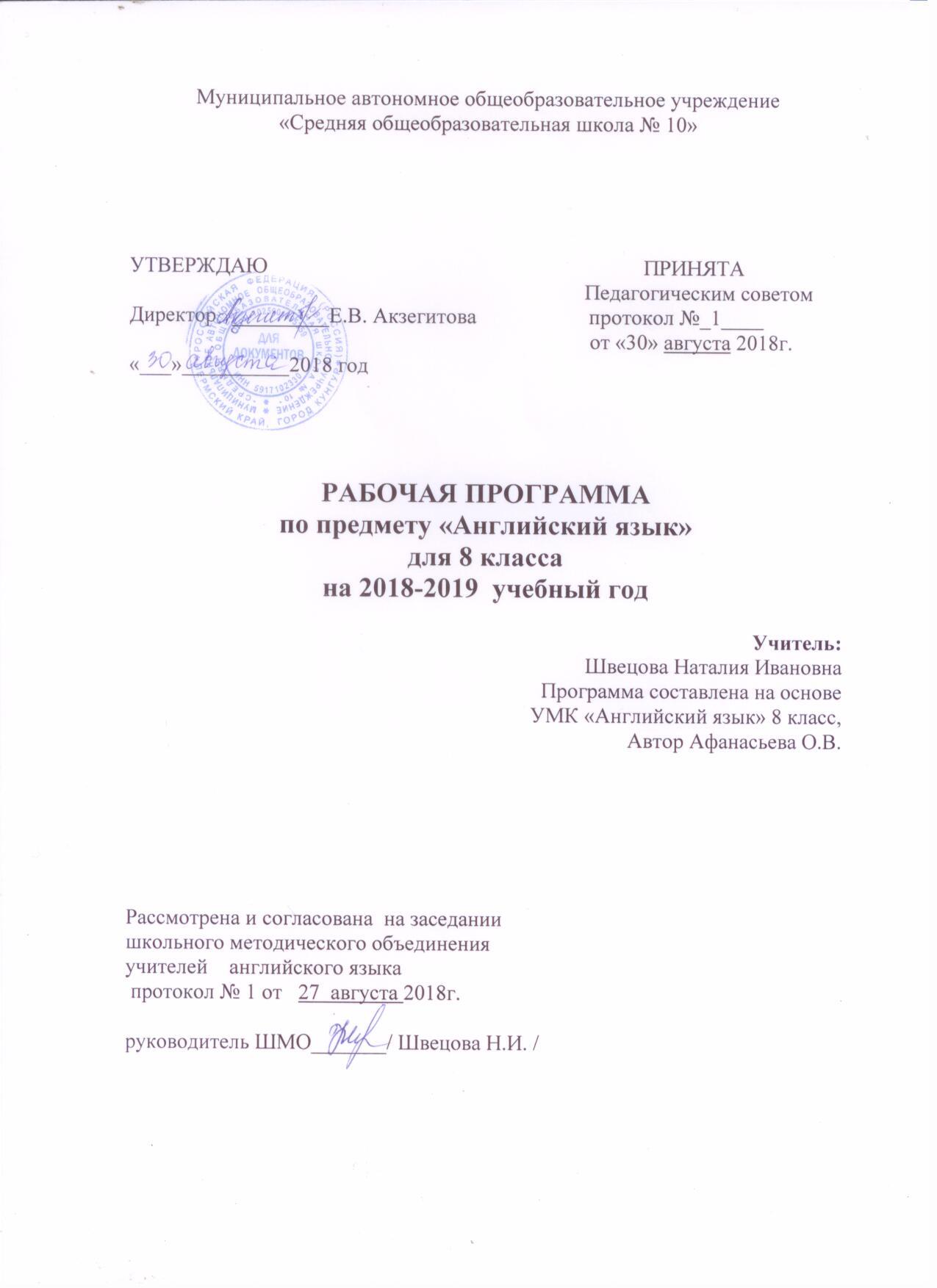 Пояснительная записка к тематическому планированию уроков по английскому языку для 8-го классаРабочая программа по английскому языку составлена на основе федерального государственного образовательного стандарта основного общего образования и авторской программы О.В.Афанасьева, И.В.Михеева, К.М.Баранова по английскому языку к УМК «Английский язык: «Rainbow English» для учащихся 5-9 классов общеобразовательных учреждений  (Москва: Дрофа, 2014). Рабочая программа ориентирована на использование учебно-методического комплекта О.В.Афанасьева, И.В.Михеева, К.М.Баранова по английскому языку к УМК О.В.Афанасьева, И.В.Михеева, К.М.Баранова. «Английский язык: «Rainbow English» для учащихся 8 классов общеобразовательных учреждений  (Москва: Дрофа, 2014). Рабочая программа рассчитана на 102 часов школьного учебного плана при нагрузке 3 часа в неделю и предусматривает резерв свободного времени в размере 10% от общего объема часов. Срок реализации программы – 1 год.	Программа реализует следующие основные функции:Информационно-методическую. Позволяет всем участникам учебно-воспитательного процесса получить представление о целях, содержании, общей стратегии образования, воспитания и развития школьников средствами учебного предмета, о специфике каждого этапа обучения;Организационно-планирующая функция предусматривает выделение этапов обучения, определение количественных и качественных характеристик учебного материала и уровня подготовки учащихся по иностранному языку на каждом этапе;Контролирующая функция заключается в том, что программа, определяющая требования к содержанию речи, коммуникативным умениям, к отбору языкового материала и к уровню обученности школьников на каждом этапе обучения, может служить основой для сравнения полученных в ходе контроля результатов.Цели и задачи обучения английскому языку в 8 классе:Развитие иноязычной коммуникативной компетенции в совокупности ее составляющих – речевой, языковой, социокультурной, компенсаторной, учебно-познавательной.Речевая компетенция – развитие коммуникативных умений в четырех основных видах речевой деятельности (говорении, аудировании, чтении, письме);Языковая компетенция – овладение новыми языковыми средствами (фонетическими, орфографическими, лексическими, грамматическими) в соответствии с темами, сферами и ситуациями общения, отобранными для основной школы; освоение знаний о языковых явлениях изучаемого языка, разных способах выражения мысли в родном и изучаемом языке;Социокультурная компетенция – приобщение учащихся к культуре, традициям и реалиям стран/страны изучаемого иностранного языка в рамках тем, сфер и ситуаций общения, отвечающих опыту, интересам, психологическим особенностям учащихся основной школы на разных ее этапах; формирования умения представлять свою страну, ее культуру в условиях иноязычного межкультурного общения;Компенсаторная компетенция – развитие умений выходить из положения в условиях дефицита языковых средств при получении и передаче информации;Учебно-познавательная компетенция – дальнейшее развитие общих и специальных учебных умений; ознакомление с доступными учащимся способами и приемами самостоятельного изучения языков и культур, в том числе с использованием новых информационных технологий; развитие и воспитание у школьников понимания важности изучения иностранного языка в современном мире и потребности пользоваться им как средством общения, познания, самореализации и социальной адаптации; воспитание качеств гражданина, патриота; развитие национального самосознания, стремления к взаимопониманию между людьми разных сообществ, толерантного отношения к проявлениям иной культуры.СОДЕРЖАНИЕ УЧЕБНОГО ПРЕДМЕТАТРЕБОВАНИЯ К УРОВНЮ УСВОЕНИЯВ результате изучения английского языка в 8 классе учащиеся должны Знать/понимать:• основные значения изученных лексических единиц (слов, словосочетаний) в соответствии с предметным содержанием речи, предусмотренным программой для этого этапа, основные способы словообразования (аффиксация, словосложение, конверсия);• особенности структуры простых (утвердительных, восклицательных, побудительных) исложных предложений английского языка; интонацию различных коммуникативных типов предложения;• признаки изученных грамматических явлений (видовременных форм глаголов и их эквивалентов, артиклей, существительных, степеней сравнения прилагательных и наречий, местоимений, числительных, предлогов);• основные нормы речевого этикета (реплики-клише, наиболее распространенная оценочная лексика), принятые в стране изучаемого языка;• культура Великобритании, США (образ жизни, быт, обычаи, традиции, праздники, всемирно известные достопримечательности, выдающиеся люди и их вклад в мировые культуры), сходства и различия в традициях своей страны и стран изучаемого языка.Учащиеся должны уметь:в области говорения• начинать, поддерживать разговор, деликатно выходить из разговора, заканчивать общение; поздравлять, выражать пожелания и реагировать на них; выражать благодарность, вежливо переспрашивать, отказываться, соглашаться;• запрашивать и сообщать фактическую информацию («кто?», «что?», «где?», «когда?»,«куда?», «как?», «с кем?», «почему?»), переходя с позиции спрашивающего на позицию отвечающего;• обращаться с просьбой и выражать готовность/отказ ее выполнить; давать совет и принимать/не принимать его; приглашать к действию/взаимодействию и соглашаться/несоглашаться принять в нем участие;• выражать свою точку зрения, выражать согласие/несогласие с мнением партнера; высказывать одобрение/неодобрение относительно мнения партнера;• высказываться о фактах и событиях, используя такие типы речи, как повествование, сообщение, описание;• излагать основное содержание прочитанного с опорой на текст;• высказывать свое мнение в связи с прочитанным и прослушанным текстом;• делать сообщения по результатам проведенной проектной работы;в области аудирования• понимать основное содержание несложных аутентичных текстов, относящихся к различным коммуникативным типам речи (сообщение/рассказ); уметь определять тему и факты сообщения, вычленять смысловые вехи; выделять главное, опуская второстепенное;• выборочно понимать нужную или интересующую информацию в сообщениях прагматического характера с опорой на языковую догадку, контекст;в области чтения• читать и понимать основное содержание аутентичных художественных и научно-популярных текстов (определять тему, основную мысль, причинно-следственные связи в тексте, кратко и логично излагать его содержание, оценивать прочитанное, сопоставлять факты в культурах);• читать с полным пониманием несложные аутентичные тексты, ориентированные на предметное содержание речи на этом этапе, на основе языковой и контекстуальной догадки, словообразовательного анализа, использования словаря; кратко излагать содержание прочитанного; выражать свое мнение, соотносить со своим опытом;• читать текст с выборочным пониманием нужной или интересующей информации (просмотреть текст или несколько коротких текстов и выбрать нужную, интересующую учащихся информацию для дальнейшего использования в процессе общения или расширения знаний по проблеме текста/текстов);в области письма и письменной речи• делать выписки из текста;• составлять план текста;• писать поздравления с праздниками, выражать пожелания (объемом до 30 слов, включаяадрес);• заполнять анкеты, бланки, указывая имя, фамилию, пол, возраст, гражданство, адрес;• писать личное письмо с опорой на образец (расспрашивать адресата о его жизни, здоровье, делах, сообщать то же о себе, своей семье, друзьях, событиях жизни и делах, выражать просьбу и благодарность в соответствии с нормами, принятыми в англоязычных странах).Учащиеся также должны быть в состоянии в конце второго этапа обучения использовать приобретенные знания и умения в практической деятельности и повседневной жизни для:• достижения взаимопонимания в процессе устного и письменного общения с носителями иностранного языка;• создания целостной картины поликультурного мира, осознания места и роли родного языка и изучаемого иностранного языка в этом мире;• приобщения к ценностям мировой культуры через иноязычные источники информации (в том числе мультимедийные);• ознакомления представителей других стран с культурой своего народа; осознания себя гражданином своей страны и мира.КРИТЕРИИ И НОРМЫ ОЦЕНКИ ЗУН ОБУЧАЮЩИХСЯПроверка уровня сформированности навыков и умений по разным аспектам иноязычной культуры осуществляется по балльной системе.Критерии оценки устных ответов: Оценка «5»Коммуникативная задача решена полностью, цель сообщения успешно достигнута, учащийся  демонстрирует словарный запас, адекватный поставленной задаче, использует разнообразные грамматические структуры в соответствии с поставленной задачей, речь понятна, без фонетических ошибок. Учащийся демонстрирует сформированность компенсаторной компетенции.Оценка «4»Коммуникативная задача решена, немногочисленные языковые погрешности не препятствуют пониманию, цель сообщения достигнута, однако проблема/тема раскрыта не в полном объеме, учащийся демонстрирует достаточный словарный запас, в основном соответствующий поставленной задаче, однако испытывает затруднение при подборе слов и допускает отдельные неточности в их употреблении. Использует грамматические структуры, в целом соответствующие поставленной задаче, грамматические ошибки в речи учащегося вызывают затруднения в понимании его коммуникативных намерений. В отдельных случаях понимание речи затруднено из-за наличия фонетических ошибок, интонации, соответствующей моделям родного языка.Оценка «3»Коммуникативная задача решена, но лексико-грамматические погрешности мешают пониманию, задание выполнено не полностью: цель общения достигнута не полностью, проблема раскрыта в ограниченном объеме. Словарный запас учащегося не достаточен для выполнения поставленной задачи, грамматические ошибки в речи учащегося вызывают затруднения в понимании его коммуникативных намерений. В отдельных случаях понимание речи затруднено из-за наличия фонетических ошибок, интонации, соответствующей моделям родного языка.Оценка «2»Коммуникативная задача не решена, задание не выполнено, цель общения не достигнута. Словарный запас учащегося не достаточен для выполнения поставленной задачи, неправильное использование грамматических структур делает невозможным выполнение поставленной задачи, речь почти не воспринимается на слух из-за большого количества фонетических ошибок и интонационных моделей, не характерных для английского языка, что значительно препятствует пониманию речи учащегося. Оценка «1»Полное незнание изученного материала, отсутствие элементарных умений и навыков. Учащийся не может ответить не на один из поставленных вопросов.Критерии оценки письменных работ:Оценка «5»Коммуникативная задача решена, немногочисленные языковые погрешности не мешают пониманию текста. Задание полностью выполнено, используемый словарный запас соответствует поставленной задаче, учащийся показал знание большого запаса лексики и успешно использовал ее с учетом норм иностранного языка, грамматические структуры используются в соответствии с поставленной задачей, практически отсутствуют ошибки, соблюдается правильный порядок слов. Орфографические ошибки практически отсутствуют, используется правильная пунктуация. Оценка «4»Коммуникативная задача решена, но лексико-грамматические погрешности при использовании языковых средств, выходящих за рамки базового уровня, препятствуют пониманию. Задание выполнено, но некоторые аспекты, указанные в задание, раскрыты не полностью, случаются отдельные неточности в употреблении слов либо словарный запас ограничен, но использован правильно, с учетом норм его употребления в иностранном языке. Имеется ряд грамматических ошибок, не затрудняющих понимание текста, орфографические или пунктуационные погрешности не мешают пониманию текста.Оценка «3»Коммуникативная задача решена, но лексико-грамматические погрешности при использовании языковых средств, выходящих за рамки базового уровня, препятствуют пониманию. Задание выполнено не полностью, некоторые аспекты, указанные в задание, раскрыты не полностью, высказывание не всегда логично, деление текста на абзацы отсутствует, словарный запас ограничен, имеются грамматические ошибки элементарного уровня, существуют значительные нарушения правил орфографии и пунктуации.Оценка «2»Коммуникативная  задача не решена, задание не выполнено, крайне ограниченный запас не позволяет выполнить поставленную задачу, или учащийся не смог правильно использовать свой лексический запас для выражения своих мыслей. Оценка «1»Учащийся не приступал к выполнению работы или выполнил правильно менее 10% работы.РЕКОМЕНДОВАННЫЙ ПЕРЕЧЕНЬ ЛИТЕРАТУРЫДля ученика:О.В.Афанасьева, И.В.Михеева, К.М.Баранова. Английский язык: «Rainbow  English»: Учебник для 8 кл. Общеобраз. Учрежд.— Москва:Дрофа, 2014;О.В.Афанасьева, И.В.Михеева, К.М.Баранова. «Английский язык: «Rainbow  English»: Рабочая тетрадь для 8 кл. Общеобраз. Учрежд. в двух частях — Москва: Дрофа, 2014;Для учителя:О.В.Афанасьева, И.В.Михеева, К.М.Баранова. Авторская программа по английскому языку к УМК 	О.В.Афанасьева, И.В.Михеева, К.М.Баранова. «Английский язык: Rainbow English» для учащихся 5-9 классов общеобразовательных учреждений  - Москва: Дрофа, 2014;О.В.Афанасьева, И.В.Михеева, К.М.Баранова. «Английский язык: Rainbow  English»: книга  для  учителя — Москва: Дрофа, 2014;О.В.Афанасьева, И.В.Михеева, К.М.Баранова. «Английский язык: Rainbow  English»: CD MP3   - Москва: Дрофа, 2014;Календарно - тематический планпо английскому языкуТематическое планирование к УМК «Радужный Английский» 8Г класс. Авторы: О.В.Афанасьева, И.В.Михеева, К.М.Баранова. Количество уроков – 136 (4 часа в неделю)Количество контрольных работ – 8Проекты-4№ разделаНаименование разделаКоличество часов в примерном планеКоличество часов в рабочей программе -102Количество часов в рабочей программе - 1361.Спорт и другие активные занятия22302.Искусство исполнения: театр22303.Искусство исполнения: кино27354.Их знают во всем мире22305.Резервные уроки576.Контрольные итоговые работы44Всего:102136Количество контрольных работ по разделамКоличество контрольных работ итоговыхКоличество проектных работПо программе102444По программе136444Номера уроковпо порядку№ урокав разделе, темеТема урокаПлановые сроки изучения  учебного материалаСкорректированные сроки изучения учебного материала I четверть (27 часов)I четверть (27 часов)I четверть (27 часов)I четверть (27 часов)I четверть (27 часов)Раздел 1. «Спорт  и другие спортивные занятия» (22часа)Раздел 1. «Спорт  и другие спортивные занятия» (22часа)Раздел 1. «Спорт  и другие спортивные занятия» (22часа)Раздел 1. «Спорт  и другие спортивные занятия» (22часа)Раздел 1. «Спорт  и другие спортивные занятия» (22часа)1.1Введение и первичная активизация ЛЕ по теме «Спорт».01.09-05.09.2.2Обучение монологической речи по теме «Как русские проводят их каникулы» с опорой на ключевые слова.01.09-05.09.3.3Конструкция  «used to»: употребление в речи и на письме.01.09-05.09.4.4Обучающее аудирование по теме «Великие спортсмены».08.09-12.09.5.5Правила употребления сравнительной степени с наречием «мало». 08.09-12.09.6.6Описание картинок по теме «Различные виды спорта» с опорой на ключевые слова.08.09-12.09.7.7Диалог-расспрос по теме «Спорт в России» с опорой на план.15.09-19.09.8.8Правила употребления слова «спорт» в речи и на письме.15.09-19.09.9.9Изучающее чтение по теме «Спорт в Британии».15.09-19.09.10.10 Введение и отработка ЛЕ по теме «Спортивная одежда и обувь».22.09-26.09.11.11 Ознакомительное чтение по теме «Олимпийские игры в древности».22.09-26.09.12.12Прошедшее совершенное время: правила употребления в речи и на письме.22.09-26.09.13.13Прошедшее совершенное время со словами «после, перед, вскоре»: правила употребления.29.09-03.10.14.14Употребление предлогов со словом «поле» в речи и на письме. Контроль навыков чтения по теме «Спорт в нашей жизни».29.09-03.10.15.15Обучение монологической речи по теме «Современные олимпийские игры» с опорой на план.29.09-03.10.16.16Краткое сообщение на тему «Спорт и здоровье» с опорой на план.06.10-10.10.17.17Введение и отработка ЛЕ по теме «Спорт и спортивная жизнь».Контроль навыков аудирования по теме « Олимпийские игры».06.10-10.10.18.18Правила употребления слова «ещё» в вопросительных конструкциях.06.10-10.10.19.19Образование прилагательных с помощью суффиксов -ic, al ,ical.13.20-17.10.20.20Фразовый глагол «заканчивать» и его значения. Контроль навыков устной речи по теме « спорт в России».13.20-17.10. 21.21Изучающее чтение по теме «Великие люди спорта. Татьяна Тарасова».13.20-17.10.22.22Обучающее аудирование по теме «Олимпийские игры».Контроль  навыков письменной речи по теме «Спорт».20.10-24.10.Раздел 2. «Искусство исполнения: театр» (22 часа)Раздел 2. «Искусство исполнения: театр» (22 часа)Раздел 2. «Искусство исполнения: театр» (22 часа)Раздел 2. «Искусство исполнения: театр» (22 часа)Раздел 2. «Искусство исполнения: театр» (22 часа)23.1Правила образование вопросов и отрицательных предложений в прошедшем совершенном времени.27.10-31.10.242Введение и первичная отработка ЛЕ по теме «Театр».27.10-31.10.253Диалог обмен - мнениями по теме « Моё свободное время» с опорой на план.27.10-31.10.II четверть (21 час)II четверть (21 час)II четверть (21 час)II четверть (21 час)II четверть (21 час)264Ознакомительное чтение по теме « История развлечений».10.11-14.11.275Введение и отработка ЛЕ по теме « Описание театра».10.11-14.11.286Обучение диалогической речи по теме «У билетной кассы».10.11-14.11.297Косвенная речь: правила употребления в речи и на письме. 17.11-21.11.308Правила употребления слова «билет» с различными предлогами.17.11-21.11.319Употребление косвенной речи в монологических высказываниях.17.11-21.11.3210Изучающее чтение по теме « Пьесы Шекспира».24.11-28.11.3311Обучающее аудирование по теме «Знаменитые театры». 24.11-28.11.3412Косвенная речь: лексические изменения на письме.Контроль навыков чтения по теме «Театр».24.11-28.11.3513Введение и отработка ЛЕ по теме « Посещение театра».01.12-05.12.36       14Краткое сообщение по теме «Театр в Англии» с опорой на план.01.12-05.12.3715Описание картинок по теме «Театры России» с опорой на ключевые слова.01.12-05.12.3816Правила образования существительных с помощью суффиксов -ance/ ence  и  ist. Контроль навыков устной речи по теме «История театра».08.12-12.12.3917Фразовый глагол «держать» и его основные значения. 08.12-12.12.4018Краткое сообщение по теме «Мой любимый актёр или актриса» с опорой на план.08.12-12.12.4119Изучающее чтение по теме « Что такое пантомима». Контроль навыков аудирования по теме «Описание театра».15.12-19.12.4220Монологические высказывания по теме « П.И. Чайковский и его музыка» с опорой на ключевые слова.15.12-19.12.4321Диалог обмен-мнениями по теме «Мой любимый театр». Контроль навыков письменной речи по теме «Театр».22.12-26.12.4422Систематизация и обобщение грамматического материала по теме « Настоящее совершенное время».22.12-26.12.III четверть (30 часов)III четверть (30 часов)III четверть (30 часов)III четверть (30 часов)III четверть (30 часов)Раздел 4. «Искусство исполнения: кино»  (27 часов)Раздел 4. «Искусство исполнения: кино»  (27 часов)Раздел 4. «Искусство исполнения: кино»  (27 часов)Раздел 4. «Искусство исполнения: кино»  (27 часов)Раздел 4. «Искусство исполнения: кино»  (27 часов)451Введение и первичная активизация ЛЕ по теме «Кино».12.01-16.01.462Ознакомительное чтение «История кино» с опорой на картинки.12.01-16.01.473Правила употребления определённого артикля с названиями театров, кинотеатров, музеев.12.01-16.01.484Обучающее аудирование по теме «Знаменитые актёры» с опорой на ключевые слова.19.01-23.01.495Косвенная речь: правила употребления в речи и на письме.19.01-23.01.506Косвенная речь: правила преобразования глагола в будущем времени.19.01-23.01.517Правила использования фраз и выражений для описания фильма. 26.01-30.01.528Диалог обмен-мнениями по теме «Мой любимый фильм».26.01-30.01.539Косвенная речь: правила употребления в речи и на письме.26.01-30.01.5410Введение и отработка ЛЕ по теме «Типы фильмов».02.02-06.02.5511Описание картинок по теме «Типы фильмов» с опорой на ключевые выражения. 02.02-06.02.5612Правила образования степеней прилагательных у слов «поздний, старый».02.02-06.02.5713Монологические высказывания по теме «Давай пойдём в кино» с опорой на ключевые фразы.Контроль навыков чтения по теме «Кино в моей жизни».09.02-13.02.5814Правила образования степеней прилагательных у слов «далёкий, близкий».09.02-13.02.5915Краткое сообщение на тему « Мой любимый киноактёр и киноактриса» с опорой на план.09.02-13.02.6016Введение и первичная отработка ЛЕ по теме «Описание и обсуждение фильма».16.02-20.02.6117Правила употребления собирательных существительных в речи и на письме.Контроль навыков аудирования по теме «Кино».16.02-20.02.6218Формальная и неформальная лексика в английском языке: правила употребления в речи и на письме.16.02-20.02.6319Обучающее аудирование по теме «Мой любимый фильм» с опорой на картинки.16.02-20.02.6420Ознакомительное чтение по теме «Знаменитые кинокомпании мира». Контроль навыков устной речи по теме «Кино».16.02-20.02.6521Правила образования прилагательных с помощью суффикса -ish.02.03.-06.03.6622Фразовый глагол «видеть» и его основные значения.02.03.-06.03.6723Диалог расспрос по теме «Обсуждение любимого фильма» с опорой на план.02.03.-06.03.6824Изучающее чтение по теме «Кинозвёзды 20 века». Контроль навыков письменной речи по теме «Кино в нашей жизни».09.03-13.03.6925Обучение монологической речи по теме «Мой любимый кинофильм» с опорой на план. 09.03-13.03.7026Систематизация и обобщение грамматического материала по теме «Косвенная речь».09.03-13.03.7127Систематизация и обобщение ЛЕ по теме «Кино».16.03-20.03.                                            Раздел 4. «Их знают во всём мире»  (22часов)                                            Раздел 4. «Их знают во всём мире»  (22часов)                                            Раздел 4. «Их знают во всём мире»  (22часов)                                            Раздел 4. «Их знают во всём мире»  (22часов)                                            Раздел 4. «Их знают во всём мире»  (22часов)72       1Введение и первичная отработка ЛЕ по теме «Известные люди различных стран».73       2Правила употребления страдательного залога в прошедшем простом времени.74       3Обучение монологической речи по теме «Знаменитые картины мира».IV четверть (24 часа)IV четверть (24 часа)IV четверть (24 часа)IV четверть (24 часа)IV четверть (24 часа)754Обучающее аудирование по теме "Знаменитые учёные мира» с опорой на картинки.30.03-03.04.765Изучающее чтение по теме «Выдающиеся люди: Исаак Ньютон».30.03-03.04.776Глаголы « learn,study»: правила употребления в речи и на письме.06.04-10.04787Правила употребления страдательного залога с переходными глаголами.06.04-10.04798Введение и отработка ЛЕ по теме «Знаменитые люди всего мира». 13.04-17.04.809Изучающее чтение по теме «Выдающиеся люди: Михаил Ломоносов». Правила употребления предлогов в словосочетании «сделан из».13.04-17.04.8110Монологические высказывания по теме «Биографии выдающихся людей» с опорой на ключевые слова.20.04-24.04.8211Правила употребления глаголов в страдательном залоге, которые требуют после себя предлога.20.04-24.04.8312Страдательный залог в будущем простом времени: правила употребления в речи и на письме.20.04-24.04.8413Введение и первичная отработка ЛЕ по теме «Выдающиеся люди». 27.04-01.05.8514Употребления модальных глаголов в страдательном залоге.Контроль навыков аудирования по теме «Выдающиеся люди».27.04-01.05.8615Ознакомительное чтение по теме «Выдающиеся люди: королева Елизавета 2».27.04-01.05.8716Правила образования существительных с помощью суффиксов dom, hood, ship, ism.Обучающее аудирование по теме «Известные художники и их работы».04.05-08.05.8817Фразовый глагол «положить» и его основные значения. Контроль навыков чтения по теме «Известные художники».             04.05-08.05.8918Диалог - расспрос по теме «Выдающиеся люди: американские президенты» с опорой на картинки.11.05-15.05.9019Краткое сообщение на тему «Портрет известного человека» с опорой на план. Диалог обмен - мнениями по теме «Самый известный человек в мире: Юрий Гагарин» с опорой на факты.11.05-15.05.9120Изучающее чтение по теме «Выдающиеся люди: Мать Тереза».Контроль навыков письменной речи по теме «Знаменитые люди всего мира».18.05-22.05.9221Систематизация и обобщение грамматического материала по теме «Страдательный залог в настоящем простом времени». Систематизация и обобщение грамматического материала по теме «Страдательный залог в прошедшем простом времени».18.05-22.05.9322Систематизация и обобщение ЛЕ по теме  «Весь мир знает их». Контроль навыков устной речи по теме «Выдающиеся люди».25.05-28.05.93-98Резервные уроки (5)98-102Контрольные итоговые работыИтого 	часовИтого 	часов102102102№ урокаТема урока, тип урока, форма проведенияСодержание урокаСодержание урокаСодержание урокаФорма контроля, домашнее задание№ урокаТема урока, тип урока, форма проведенияЛексический материалГрамматический материалГрамматический материалФорма контроля, домашнее задание30 уроковЧетверть 1. Раздел 1  «Спорт и другие активные занятия»Четверть 1. Раздел 1  «Спорт и другие активные занятия»Четверть 1. Раздел 1  «Спорт и другие активные занятия»Четверть 1. Раздел 1  «Спорт и другие активные занятия»Четверть 1. Раздел 1  «Спорт и другие активные занятия»1«Каникулы дома и за границей». Устная практика, аудирование, введение лексики «Каникулы»Tendency, organize, agencies, excursions, laze about, campfire, backpackingИФ опрос, с. 9 у. 9, 10ИФ опрос, с. 9 у. 9, 102«Каникулы дома и за границей» Тренировка лексики, устная практика, грамматикаКонструкция –used to- для описания событий в прошлом ИФ опрос, с. 9 у.8, с.8 у.7В - выучитьИФ опрос, с. 9 у.8, с.8 у.7В - выучить3«Каникулы дом и за границей» Проверочная лексическая работа, УМВ «Мои каникулы»УМВ «Мои каникулы»УМВ «Мои каникулы»4«Виды спорта» Аудирование, грамматикаСравнительная форма наречия –little-c.14 у.9, 10c.14 у.9, 105«Виды спорта» Введение, тренировка лексикиAdvantage, climb, excited, race, score, taste, team, thoughИФ опрос, с.13 у.8, выучить словаИФ опрос, с.13 у.8, выучить слова6«Спорт и здоровье» Чтение, работа с текстом, проверочная работа по лексикеПроверочная лкс. РаботаС.14 у.11 Проверочная лкс. РаботаС.14 у.11 7«Зимние  и летние виды спорта» Аудирование, устная практика, грамматикаУпотребление глаголов –do/play/go- sportИсчисляемость и неисчисляемость слова «спорт»ИФ опрос, Работа в парахс.18 у.8,9ИФ опрос, Работа в парахс.18 у.8,98«Спорт в Британии» Чтение, работа с текстом, диалогическая речьИФПС.18 у.11ИФПС.18 у.119«Мой любимый спорт» Составление УМВУМВ УМВ 10«Спортивная одежда и снаряжение» Аудирование, грамматикаCrew, teamКонструкция –used to- для описания событий в прошломИФ опрос, с 22 у.8ИФ опрос, с 22 у.811«Олимпийские игры в древности» Чтение, работа с текстомИФ опрос, с.22 у.10,11ИФ опрос, с.22 у.10,1112Грамматика. Введение Прошедшее совершенное времяС.22 у.9С.22 у.913Грамматика. ТренировкаПрошедшее совершенное времяС.26, у. 8,9С.26, у. 8,914Введение, тренировка лексики, грамматикаBattle, end, event, honour, join, noble, peace, returnПредлоги со словом – field-c. 26 у.7А - чтениеc. 26 у.7А - чтение15Работа с текстом «Современные олимпийские игры»УМВ «Олимпийские игры»УМВ «Олимпийские игры»16Устная практика «Древние и современные олимпийские игры»ИФПС.30 у.8,11ИФПС.30 у.8,1117«Плюсы и минусы занятий спортом» Лексика, устная практикаФразы  - предложение чего-либоС.30 у. 6С.30 у. 618Грамматика. Вопросительные предложенияПрошедшее совершенное время (вопросы)С.30 у.10С.30 у.1019«Как начиналось катание на лыжах?» Аудирование, введение лексикиCry, else, equipment, nation, prize, silver, smile, spectatorИФП, с.35 у.9,10ИФП, с.35 у.9,1020Грамматика.Употребление –else-c/35 e/8c/35 e/821«Спортивное оборудование» Лексика, устная практикаИФП работаС.35 у.11ИФП работаС.35 у.1122Закрепление и расширение темы и материала. СловообразованиеСуффиксы –ic, al-ИФ работа, с.37 у. 4вИФ работа, с.37 у. 4в23Закрепление и расширение темы и материала. Фразовые глаголыФразовые глаголы с –end-С.40 у. 8,9,10С.40 у. 8,9,1024«Знаменитые спортсмены и тренеры». Работа с тексом «Татьяна Тарасова»ИФП работаС.41 у.11ИФП работаС.41 у.1125Закрепление темы. Аудирование, грамматика, лексикаНазвания видов спортаКонструкция –used to- , настоящее совершенное время, простое прошедшее времяИФП работа, с.45 у.8ИФП работа, с.45 у.826Повторение лексики, работа с текстом «Нам нужен такой спорт?»ИФП работа, с.45 у.9ИФП работа, с.45 у.927Введение, тренировка лексики, УМВ «Мой любимый российский спортсмен»Skill, concentrated, power, willС.45 у.10, 11С.45 у.10, 1128 Контрольная работа по теме «Спорт и другие активные занятия»Письменная работаПисьменная работа29Выполнение проекта «Самые выдающиеся олимпийские игры»Практическая работа (проект)Практическая работа (проект)30Защита проектовУстное высказывание, защита проектовУстное высказывание, защита проектов31Контрольная работа за 1 четвертьТест в формате ЕГЭТест в формате ЕГЭ32Резервный урок30 уроковЧетверть 2. Раздел 2 «Искусство исполнения: театр»Четверть 2. Раздел 2 «Искусство исполнения: театр»Четверть 2. Раздел 2 «Искусство исполнения: театр»Четверть 2. Раздел 2 «Искусство исполнения: театр»Четверть 2. Раздел 2 «Искусство исполнения: театр»1Аудирование «Виды развлечений», грамматика, чтение «Продвинутый ребенок»Прошедшее совершенное время (отрицательные и вопросительные предложения)С.51 у.4вС.51 у.4в2ГрамматикаПростое прошедшее и прошедшее совершенное времяС.54 у.8,9С.54 у.8,93Введение, тренировка лексики «Развлечения»Character, connect, consider, entertainment, god, introduce, offer, organize, possibleИФП работа, с.54, у. 10,11ИФП работа, с.54, у. 10,114«Ваше свободное время» Аудирование, устная практика, тренировка лексики, проверочная работа по лексикеИФП работа, лексическая проверочная работав с.55 у. 4аИФП работа, лексическая проверочная работав с.55 у. 4а5«История развлечений» Работа с текстомИФ работа, с.57 у.5, с.58 у. 10ИФ работа, с.57 у.5, с.58 у. 106Грамматика. Устная практикаПростое прошедшее и прошедшее совершенное времяС. 58 у. 8,9, 11С. 58 у. 8,9, 117«История театра». Аудирование, чтение, лексикаЛексика «Описание театра»ИФП работа, с 60 – выучить слова, с 63 у.9ИФП работа, с 60 – выучить слова, с 63 у.98«Покупаем билеты в театр» Лексическая проверочная работа, диалогическая речь, грамматикаПростое прошедшее и прошедшее совершенное времяИФП работа, с.63 у. 10,11, лексическая работа проверочнаяИФП работа, с.63 у. 10,11, лексическая работа проверочная9Грамматика. Косвенная речьСогласование времен в косвенной речиИФ работа, С. 63 у. 8 ИФ работа, С. 63 у. 8 10«Визит в Большой театр» Аудирование, грамматикаУпотребление предлогов после слова –ticket-c.67 у. 9-11c.67 у. 9-1111Чтение «Первое посещение Большого Театра», работа с текстомИФ работа, с 65 у.4ИФ работа, с 65 у.412Грамматика. Косвенная речь (тренировка)Tell, ask, shout, explain, add, wonder, want Глаголы для введения в косвенную речьИф работа, с. 67 у. 8Иф работа, с. 67 у. 813«Театральные пьесы» Аудирование, устная практикаИФП работа с. 68 у 3 ИФП работа с. 68 у 3 14Введение, тренировка лексики по теме «Театральные пьесы»Blood, cruel, devote, expensive, produce, receive, scenery, thrillИФ работа, с 69- учить,с 72 у 8-11ИФ работа, с 69- учить,с 72 у 8-1115«Уиильям Шекспир» Чтение, работа с текстом, устная практикаИФП работа, с 71 у 7АИФП работа, с 71 у 7А16-17«Театр Глобус» Аудирование, чтение, работа с текстомСловообразованиеИФП работа, с.76 у. 10-11ИФП работа, с.76 у. 10-1118Грамматика. Косвенная речь (тренировка)Согласование временС. 76 у 8,9С. 76 у 8,919«Пьесы Уильяма Шекспира» Аудирование, введение, тренировка лексики, устная практика Alike, allow, fair, hold, refuse, reply, safe, willinglyС.81 у. 8, 10,11С.81 у. 8, 10,1120«12я ночь» чтение, работа с текстомИ работа, с 80 у.6И работа, с 80 у.621Грамматика“time words”Выстраивание последовательности повествования, простое прошедшее и прошедшее совершенное времяС.81 у.8С.81 у.822 «Русские театры» Аудирование, устная практика, повторение грамматикипростое прошедшее и прошедшее совершенное времяИФП работа, с. 86 у 8,9ИФП работа, с. 86 у 8,923Грамматика. Словообразование, фразовые глаголыСуффиксы –ance/ence/ istФразовый глагол – hold- С. 86 у. 10С. 86 у. 1024«Новый театр Глобус» Чтение, работа с текстом, устная практикаС. 86 у. 11 УМВ «Мой любимый актер»С. 86 у. 11 УМВ «Мой любимый актер»25«Кукольный театр» Аудирование. Лексика, грамматика Confusable words –like, alike, at the end/ in the end-ПредлогиС.91 у.8С.91 у.826-27«Что такое пантомима?» Чтение, работа с текстом, устная практикаИФПГ работа, с 91 у. 9-11ИФПГ работа, с 91 у. 9-1128Контрольная работа по теме «Искусство исполнения: театр»Контрольный тест (ауд, чтение, лекс, грам)Контрольный тест (ауд, чтение, лекс, грам)29 Выполнение проекта «Приключения героев пьесы «12я ночь»Практическая работа (проект)Практическая работа (проект)30Защита проектовУстная защита проектовУстная защита проектов31Контрольная работа за 1 полугодиеТест в формате ЕГЭТест в формате ЕГЭ40 уроковЧетверть 3. Раздел 3 «Искусство исполнения: кино»Четверть 3. Раздел 3 «Искусство исполнения: кино»Четверть 3. Раздел 3 «Искусство исполнения: кино»Четверть 3. Раздел 3 «Искусство исполнения: кино»Четверть 3. Раздел 3 «Искусство исполнения: кино»1«Как все начиналось?» Аудирование, устная практика, введение, тренировка лексикиAchievement, anywhere, crime, director, rapidly, screen, silent, withinИФП работа, с. 10 у 8, 10ИФП работа, с. 10 у 8, 102«Как все начиналось?» проверочная лексическая работа, чтение текста, работа с текстомИФ работа, с.10 у.9ИФ работа, с.10 у.93ГрамматикаУпотребление артиклей с названиями театров, кинотеатров, музеевИФ работяа, с.10 у. 11ИФ работяа, с.10 у. 114«Чарли Чаплин» Аудирование, устная практикаИФП работа, с.14 у. 10,11ИФП работа, с.14 у. 10,115«Американская киноиндустрия» Чтение, работа с текстом, устная практикаИФП работа, с.14 у.9ИФП работа, с.14 у.96«Современный кинотеатр» грамматика, диалогическая речьКосвенная речь, согласован е времен Past perfect and Past perfect progressiveИФП работа, с. 13 у.8ИФП работа, с. 13 у.87«Обсуждение фильмов» Аудирование, устная практика, грамматикаВопросы в косвенной речи, Future in the pastИФП работа с.17 у.8,9ИФП работа с.17 у.8,98«Обсуждение фильмов» введение, тренировка лексикиPowerful, moving, thrilling, gripping, enjoyable, a hit, a blockbuster, slow, boring, shallow, silly, violentИФП работа с.18 у.9, 10, 11ИФП работа с.18 у.9, 10, 119«Фильм, который я недавно посмотрел» Устная практика, тренировка УМВИФ работа, составить рассказ о фильмеИФ работа, составить рассказ о фильме10Аудирование диалогов «В билетной кассе», грамматика, лексика, работа с текстом «Голливуд» Однокоренные словаКогда не согласуются временаИФП работа, с.22 у.9,10ИФП работа, с.22 у.9,1011«Знаменитые киноактеры» Чтение, работа с  текстом, введение лексики «Жанры фильмов»An adventure, a thriller, a crime film, an action film, a western, a war film, a comedy, a horror, a musical, a science fiction, sci-fi, a documentary. A cartoonИФП работа, с 22 у.8ИФП работа, с 22 у.812«Мой любимый жанр», устная практика, тренировка УМВИФП Письмо другу о своем любимом жанреИФП Письмо другу о своем любимом жанре13«Известные кинокомпании» Аудирование, устная практикаИФ работа, с.23 у 4вИФ работа, с.23 у 4в14Введение, тренировка лексикиAgree, applaud, attentive, besides, cheap, price, rise, seem, at lastИФ работа, с.26 у 8, 9, выучить словаИФ работа, с.26 у 8, 9, выучить слова15Проверочная лексическая работа, грамматикаLate, last, oldПрилагательные с двумя формами сравнительной и превосходной степениИФ, с.27 у.10,11ИФ, с.27 у.10,1116«Давай пойдем в кино!» Аудирование, устная практика, работа с лексикойИФП с.31 у.8,9ИФП с.31 у.8,917«Давай пойдем в кино!» Чтение, работа с текстомИФП с.32 у.10ИФП с.32 у.1018Грамматика, устная практика, подготовка УМВ «Мой любимый киноактер»Far, nearПрилагательные с двумя формами сравнительной и превосходной степениПисьмо другу «Мой любимый киноактер»Письмо другу «Мой любимый киноактер»19«Описание фильмов» Аудирование, введение, тренировка лексики, грамматикаCaring, deserve, gifted, imagine, imagination, library, matter, novel, punishСобирательные существительныеИФП работа, с.34 у.4С.37 у.9ИФП работа, с.34 у.4С.37 у.920-21«Фильм «Матильда», Чтение, работа с текстом, устная практика. Проверочная работа по лексике. Официальный и неофициальный английскийИФП работаС.37 у8, 10ИФП работаС.37 у8, 1022«Мой любимый фильм» Подготовка письменного монологического высказыванияСочинение «Мой любимый фильм»Сочинение «Мой любимый фильм»23Урок повторения материала. «Антонио Бандерас», «Уолт Дисней» аудирование, устная практика, повторение лексики, чтениеИФП, с. 43 у.8-10ИФП, с. 43 у.8-1024ГрамматикаСловообразование с суффиксом –ish-фразовые глаголы с –see-ИФП, с.43 у.11ИФП, с.43 у.1125Устная практика, составление рассказов по плану по темам «Кино сто лет назад», «Кино и театр», «Кино сегодня», «Фильмы разных жанров»Групповая работаГрупповая работа26«Интервью о фильмах» Аудирование, диалогическая речьФПГ работа с.46 у.8,9ФПГ работа с.46 у.8,927«Фильм «Военный конь» Чтение, лексико-грамматические задания по текстуС.47 у.10С.47 у.1028Повторение лексики, грамматики. Работа с текстом «Сельская школа», аудирование, составление диалоговС. 47 у 11С. 47 у 1129 -30Контрольная работа «Проверь себя» по разделу 3Письменная работа (лексика, грамматика, аудирование, чтение, письмо)Письменная работа (лексика, грамматика, аудирование, чтение, письмо)31Выполнение проекта «Мой любимый русский фильм»Инд. РаботаИнд. Работа32Защита проектов «Мой любимый русский фильм»Практическая работаПрактическая работаРаздел 4 «Их знают во всем мире»Раздел 4 «Их знают во всем мире»Раздел 4 «Их знают во всем мире»Раздел 4 «Их знают во всем мире»Раздел 4 «Их знают во всем мире»33«Знаменитые люди из разных стран». Аудирование, устная практика, чтение «Кто эти русские?»ИФП, с.54 у2ВИФП, с.54 у2В34ГрамматикаПассивный залог в простом прошедшем времениИФ работа, с. 57 у.8,9ИФ работа, с. 57 у.8,935Введение, тренировка лексики Admire, bury, law, lead, mankind, mixture, village, whole, all over the worldИФП, с. 58 у.10,11ИФП, с. 58 у.10,1136Проверочная лексическая работа, выполнение заданий формата ОГЭ, ЕГЭ, подготовка к контрольной работе за 3 четвертьИФ работаИФ работа37Контрольная работа за 3 четвертьИ работаИ работа38-40Резервные уроки4 четверть. Раздел 4 «Их знают во всем мире»4 четверть. Раздел 4 «Их знают во всем мире»4 четверть. Раздел 4 «Их знают во всем мире»4 четверть. Раздел 4 «Их знают во всем мире»4 четверть. Раздел 4 «Их знают во всем мире»1«Знаменитые ученые» Аудирование, устная практика, работа с лексикойИФП работа, с.63 у.10ИФП работа, с.63 у.102-3«Исаак Ньютон» Чтение, работа с текстом, грамматика (повторение), подготовка УМВ «Ньютон»Пассивный залог в простом прошедшем времениС.63 у.8,9,11С.63 у.8,9,114«Екатерина Великая» Чтение, аудирование, лексикаСинонимы – to learn, - to study-ФП работа, с.64 у.2ФП работа, с.64 у.25ГрамматикаПассивный залог в простом прошедшем времени с переходными глаголамиС.67 у.7,8С.67 у.7,86Введение, тренировка лексикиBrilliant, contribution, enter, graduate, improve, knowledge, opportunity, respectИФП, с.68 у.9,10ИФП, с.68 у.9,107-8«Грибоедов» Аудирование, «Ломоносов» Чтение, работа с текстом. Проверочная работа по лексикеПроверочная лекс. Работа, с.73 у.11Проверочная лекс. Работа, с.73 у.119Лексика «Названия материалов» (введение, тренировка)To be made of, to be made from, leather, metal, plastic, brick, cement, rubber, wool, cotton, silk, glass, cardboard, chinaИФ, с.73 у.8,9ИФ, с.73 у.8,910-11«Знаменитые мореплаватели», «Бенджамин Франклин» Аудирование, чтение, работа с текстом, устная практикаПроверочная лекс. РаботаС.76 у.5Проверочная лекс. РаботаС.76 у.512ГрамматикаПассивный залог в простом прошедшем времени, предлоги –by, with-С.77 у 8,9С.77 у 8,913«Нельсон» Аудирование, чтение, грамматикаПассивный залог в простом будущем времениС.81 у.8,9С.81 у.8,914Введение, тренировка лексикиDeath, duty, event, responsible, sense, sensible, share, wisdom, common senseИФП, с. 82 у.10, выучить словаИФП, с. 82 у.10, выучить слова15Проверочная лекс. Работа, составление УМВ «Один из знаменитостей»Проверочная лекс.работаПроверочная лекс.работа16«Королева Виктория» Аудирование, чтение, устная практика, грамматикаМодальные глаголы в страдательном залогеС.86 у.9С.86 у.917«Королева Елизавета II» Чтение, работа с текстомИФП работа с. 85 у.5АИФП работа с. 85 у.5А18«Обязанности королевы» Устная практика, грамматикаLook, seem, appear, taste, smell, sound, feelГлаголы, после которых следуют прилагательныеФ,Гр. РаботаС.86 у.8, 10Ф,Гр. РаботаС.86 у.8, 1019«Известные художники» Аудирование, устная практика, грамматикаСловообразование существительных с суффиксами –dom,-hood, -ship, -ismС.93 у.8,9С.93 у.8,920«Стив Джобс» Чтение, работа с текстом, устная практикаИФ, с. 91 У.4ВИФ, с. 91 У.4В21Грамматика, повторение лексики, устная практика, английские пословицыФразовые глаголы с –put-ИФП, с.93 у.10,11ИФП, с.93 у.10,1122«Американские президенты» Аудирование, повторение лексики, грамматикиСтрадательный залогС.97 у.10С.97 у.1023«Каким должен быть знаменитый человек?» Устная практикаРабота в группахС.96 у.6 – описание на выборРабота в группахС.96 у.6 – описание на выбор24«Конфуций» Чтение, работа стекстомИФ, с.97 у.8,9,11ИФ, с.97 у.8,9,1125Контрольная работа «Проверь себя» по разделу 4Контрольная работаКонтрольная работа26Выполнение проекта «Образец для подражания»Практическая работаПрактическая работа27 Урок – повторение, выполнение заданий формата ОГЭ, ЕГЭ, подготовка к итоговой контрольной работе28Итоговая контрольная работа за учебный годИтоговая контрольная работаИтоговая контрольная работа29-32Резервные уроки